DODATEK KE SMLOUVĚ O DÍLO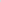 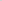 číslo smlouvy objednatele: 28ZA-001861 číslo smlouvy zhotovitele:Tato Smlouva-o dílo byla sepsána mezi následujícłmi smluvními stranami:Reditelsźví silnic a dálnic CR se sídlem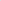 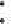 IČO, DIČ:bankovní spojení:zastoupeno: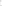 kontaktní osoba ve věcech smluvních.	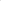 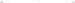 kontaktní osoba ve věcech technických: (dále jen „objednatel”) a název: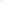 se sídlem:	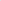 IČO, DIČ: bankovní spojení:zastoupen:kontaktní osoba ve věcech smluvních:kontaktní osoba ve vecech technických:Na Pankráci 546/56, 140 OO Praha 465993390, CZ65993390ČNB, č. ú, 20001-15937031/0710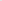 xxxxxxxxxxxxxxxx., generálm ředitel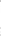 xxxxxxxxxxxxxxxxx, vedoucí SSIÍJD 6xxxxxxxxxxxxxx, vedoucí SSÚD 6ASFALTELAST s.r.o.Botanická 23, 602 OO Brno47904615, CZ47904615108906621/0100xxxxxxxxxxxxxxx, jednatel společnostixxxxxxxxxxxxxxx, jednatel společnostixxxxxxxxxxxxxxx, jednatel společnosti(dále jen „dodavatel” nebo „zhotovitel”")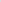 (dále společně jen „smluvní strany” jednotlivě jako , smluvní strana”)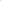 Předmětem dodatku smlouvy je prodloužení termínu plnění.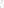 Termín plnění se prodlužuje do 3 1.5.2019.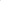 Tento dodatek je vyhotovena ve 4 stejnopisech, z nichž dva obdrží objednatel a dva obdrží dodavatel/zhotoviteL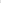 Na důkaz toho smluvní strany uzavírají tento Dodatek ke smlouvě, který vstupuje v platnost podpisem obou smluvních stran.Datum:	Datum: PODEPSÁN	PODEPSÁN